FORMULARIO Datos Participante:Datos de progenitor/a o tutor/aDatos clínico-epidemiológico Covid 19He facilitado los datos necesarios sobre mi hija/o y respondo de la veracidad y suficiencia de los mismos, careciendo SILVIA SOUTO LEYENDA – COCOFANTE de responsabilidad alguna derivada de la omisión de dicha información. En el caso de que el participante fuese diagnosticado como positivo de COVID-19 en los 14 días siguientes a la terminación del campamento, me comprometo a comunicar al correo electrónico info@cocofante.es dicha circunstancia a la organización, con el ﬁn de que ésta proceda a informar al resto de familias de los participantes en el mismo turno.  Firma del padre/madre/Tutor:Atendiendo a los criterios del Ministerio de Sanidad, a la orden SND/458/2020 del 30 de Mayo , a los “Planes de reactivación” ", elaborado por la Consellería de Sanidade, y de acuerdo con lo dispuesto en el Reglamento General (UE) 2016/679 de Protección de Datos, y en la Ley Orgánica 3/2018, de 5 de diciembre, de Protección de Datos Personales y garantía de los derechos digitales, le informamos que los datos facilitados serán tratados conforme a lo dispuesto en la normativa vigente; siendo el responsable de tratamiento SILVIA SOUTO LEYENDA con CIF 36.094.969B, y cuya finalidad es prestarle un óptimo servicio y la valoración por parte de la empresa, sobre la pertenencia a grupo de población sospechosa de portar el virus SARS-CoV-2 (COVID-19), al objeto de adoptar las medidas preventivas necesarias para la protección de la salud de las personas (niños y monitores). La base legitimadora para dicha finalidad es la siguiente: (i)Tratamiento necesario para para proteger intereses vitales del interesado o de otra persona física. RGPD artículo 6.1.d) (ii)Tratamiento necesario para el cumplimiento de una misión realizada en interés público o en el ejercicio de poderes públicos conferidos al responsable del tratamiento. RGPD artículo 6.1.e)Estos datos se conservarán el tiempo necesario para cumplir con la finalidad para la que se recabaron, pudiendo cederse a las autoridades sanitarias si fuesen requeridos. Puede ejercitar los derechos de acceso, rectificación, supresión, limitación, oposición y portabilidad en cualquier momento, mediante escrito, acompañado de copia de documento oficial que le identifique dirigido a la dirección  info@cocofante.es NOMBRE y APELLIDOS                                                                        EdadALERGIASINTOLERANCIASNOMBRETELÉFONOSE-MAILPresentó en las últimas dos semanas:Fiebre mayor de 37,5ºC                         Si                       No Tos Seca                                                    Sí                       No Dificultades Respiratorias                      Sí                       No Existe algún motivo que justifique los síntomas¿Tuvo CONTACTO en las últimas 3 semanas?¿Con una persona COVID-19 + confirmado?                                                                     Sí              No 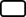 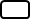 ¿Con una persona en aislamiento por sospecha de infección por el COVID-19?       Sí          No  ¿CONVIVIÓ en las últimas 3 semanas?¿Con una persona COVID-19 + confirmado?                                                                    Sí          No  ¿Con una persona en aislamiento por sospecha de infección por el COVID-19?      Sí           No  